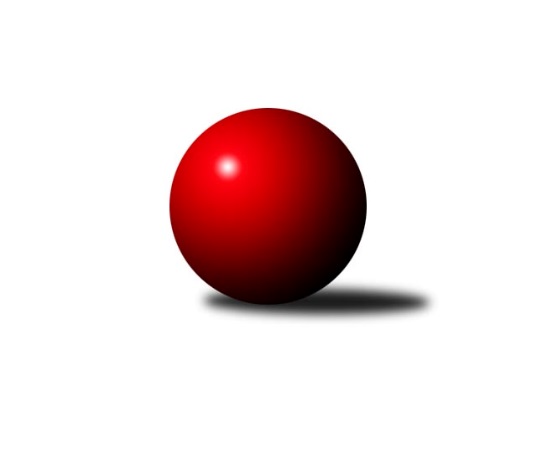 Č.16Ročník 2015/2016	13.2.2016Nejlepšího výkonu v tomto kole: 2670 dosáhlo družstvo: Spartak Přerov ˝C˝Krajský přebor OL 2015/2016Výsledky 16. kolaSouhrnný přehled výsledků:Spartak Přerov ˝C˝	- TJ Sokol Mohelnice	7:1	2670:2513	8.5:3.5	13.2.KK Zábřeh  ˝C˝	- KK Šumperk ˝B˝	3:5	2531:2536	4.5:7.5	13.2.TJ Horní Benešov ˝C˝	- SKK Jeseník ˝B˝	7:1	2631:2453	9.0:3.0	13.2.TJ Kovohutě Břidličná ˝B˝	- KK Jiskra Rýmařov ˝B˝	6:2	2497:2451	7.0:5.0	13.2.Sokol Přemyslovice ˝B˝	- KKŽ Šternberk ˝A˝	7:1	2499:2310	9.0:3.0	13.2.Tabulka družstev:	1.	TJ Kovohutě Břidličná ˝B˝	15	11	0	4	73.0 : 47.0 	99.0 : 81.0 	 2521	22	2.	KK Jiskra Rýmařov ˝B˝	14	9	0	5	65.0 : 47.0 	86.0 : 82.0 	 2493	18	3.	TJ Pozemstav Prostějov	14	8	1	5	59.0 : 53.0 	86.5 : 81.5 	 2461	17	4.	Spartak Přerov ˝C˝	15	8	1	6	66.5 : 53.5 	88.5 : 91.5 	 2492	17	5.	KK Zábřeh  ˝C˝	15	8	1	6	58.5 : 61.5 	89.0 : 91.0 	 2473	17	6.	KK Šumperk ˝B˝	14	8	0	6	61.0 : 51.0 	91.5 : 76.5 	 2512	16	7.	Sokol Přemyslovice ˝B˝	15	8	0	7	63.5 : 56.5 	92.0 : 88.0 	 2466	16	8.	TJ Horní Benešov ˝C˝	15	6	0	9	57.0 : 63.0 	92.5 : 87.5 	 2455	12	9.	TJ Sokol Mohelnice	14	5	1	8	50.0 : 62.0 	78.0 : 90.0 	 2443	11	10.	KKŽ Šternberk ˝A˝	14	4	0	10	42.5 : 69.5 	78.0 : 90.0 	 2430	8	11.	SKK Jeseník ˝B˝	15	2	2	11	44.0 : 76.0 	79.0 : 101.0 	 2413	6Podrobné výsledky kola:	 Spartak Přerov ˝C˝	2670	7:1	2513	TJ Sokol Mohelnice	Rostislav Petřík	 	 221 	 215 		436 	 2:0 	 380 	 	183 	 197		Tomáš Potácel	Martin Rédr	 	 245 	 245 		490 	 2:0 	 418 	 	189 	 229		Rostislav Krejčí	Václav Pumprla	 	 213 	 235 		448 	 1:1 	 456 	 	236 	 220		Renata Semlerová	Jiří Kohoutek	 	 207 	 247 		454 	 1:1 	 438 	 	224 	 214		Anna Drlíková	Libor Daňa	 	 213 	 217 		430 	 1.5:0.5 	 413 	 	213 	 200		Ľudovit Kumi	Jan Lenhart	 	 227 	 185 		412 	 1:1 	 408 	 	210 	 198		Jaroslav Jílekrozhodčí: Nejlepší výkon utkání: 490 - Martin Rédr	 KK Zábřeh  ˝C˝	2531	3:5	2536	KK Šumperk ˝B˝	Kamila Chládková	 	 196 	 216 		412 	 0:2 	 444 	 	219 	 225		Martin Sedlář	Jiří Karafiát	 	 228 	 199 		427 	 1:1 	 424 	 	207 	 217		Pavel Heinisch	Václav Čamek *1	 	 229 	 196 		425 	 2:0 	 377 	 	182 	 195		Michal Strachota	František Langer	 	 227 	 201 		428 	 0.5:1.5 	 438 	 	237 	 201		Michal Gajdík	Helena Sobčáková	 	 210 	 204 		414 	 0:2 	 451 	 	233 	 218		Jaroslav Vymazal	Miroslav Bodanský	 	 219 	 206 		425 	 1:1 	 402 	 	185 	 217		Milan Vymazalrozhodčí: střídání: *1 od 76. hodu Jiří SrovnalNejlepší výkon utkání: 451 - Jaroslav Vymazal	 TJ Horní Benešov ˝C˝	2631	7:1	2453	SKK Jeseník ˝B˝	Miloslav Petrů	 	 204 	 225 		429 	 1:1 	 408 	 	210 	 198		Jana Fousková	Aneta Kubešová	 	 205 	 212 		417 	 1:1 	 419 	 	214 	 205		Vladimír Moravec	Michael Dostál	 	 226 	 219 		445 	 2:0 	 405 	 	196 	 209		Miloslav Kovář	Zdeněk Kment	 	 227 	 205 		432 	 2:0 	 385 	 	198 	 187		Eva Křápková	David Kaluža	 	 230 	 231 		461 	 2:0 	 442 	 	223 	 219		Karel Kučera	Michal Rašťák	 	 213 	 234 		447 	 1:1 	 394 	 	215 	 179		Miroslav Setinskýrozhodčí: Nejlepší výkon utkání: 461 - David Kaluža	 TJ Kovohutě Břidličná ˝B˝	2497	6:2	2451	KK Jiskra Rýmařov ˝B˝	Zdeněk Fiury st. st.	 	 197 	 229 		426 	 1:1 	 393 	 	198 	 195		Jiří Polášek	Tomáš Fiury	 	 207 	 199 		406 	 2:0 	 388 	 	203 	 185		Michal Ihnát	Petr Otáhal	 	 224 	 182 		406 	 1:1 	 401 	 	203 	 198		Jana Ovčačíková	Vilém Berger	 	 198 	 219 		417 	 0:2 	 434 	 	203 	 231		Marek Hampl	Miloslav Krchov	 	 222 	 216 		438 	 2:0 	 394 	 	203 	 191		Martin Mikeska	Zdeněk Fiury ml. ml.	 	 193 	 211 		404 	 1:1 	 441 	 	238 	 203		Petr Chlachularozhodčí: Nejlepší výkon utkání: 441 - Petr Chlachula	 Sokol Přemyslovice ˝B˝	2499	7:1	2310	KKŽ Šternberk ˝A˝	Lukáš Vybíral	 	 199 	 226 		425 	 1:1 	 414 	 	211 	 203		Petr Pick	Jiří Kankovský	 	 213 	 219 		432 	 2:0 	 360 	 	190 	 170		Pavel Ďuriš st.	Milan Dvorský	 	 199 	 237 		436 	 1:1 	 399 	 	203 	 196		Pavel Ďuriš ml.	Oldřich Pajchl	 	 200 	 198 		398 	 2:0 	 356 	 	179 	 177		Pavel Smejkal	Milan Smékal	 	 208 	 205 		413 	 1:1 	 417 	 	235 	 182		Emil Pick	Michal Kolář	 	 192 	 203 		395 	 2:0 	 364 	 	175 	 189		Jindřích Gavendarozhodčí: Nejlepší výkon utkání: 436 - Milan DvorskýPořadí jednotlivců:	jméno hráče	družstvo	celkem	plné	dorážka	chyby	poměr kuž.	Maximum	1.	Jaroslav Vymazal 	KK Šumperk ˝B˝	447.26	305.9	141.3	4.4	6/9	(462)	2.	Tomáš Fiury 	TJ Kovohutě Břidličná ˝B˝	437.71	295.4	142.3	3.9	8/9	(466)	3.	Leopold Jašek 	-- volný los --	434.56	300.3	134.2	5.3	8/9	(451)	4.	Pavel Heinisch 	KK Šumperk ˝B˝	433.22	296.6	136.7	4.4	9/9	(470)	5.	Martin Sedlář 	KK Šumperk ˝B˝	432.64	302.2	130.4	6.4	6/9	(478)	6.	Rostislav Cundrla 	SKK Jeseník ˝B˝	432.58	295.8	136.8	5.7	6/9	(480)	7.	Rostislav Petřík 	Spartak Přerov ˝C˝	432.02	296.6	135.4	3.9	7/9	(467)	8.	Josef Jurda 	TJ Pozemstav Prostějov	431.31	299.8	131.5	6.1	7/9	(495)	9.	Zdeněk Grulich 	Sokol Přemyslovice ˝B˝	429.69	290.6	139.1	3.7	7/9	(451)	10.	Pavel Ďuriš ml. 	KKŽ Šternberk ˝A˝	429.54	291.6	137.9	4.7	9/9	(459)	11.	Jan Lenhart 	Spartak Přerov ˝C˝	428.78	299.4	129.4	8.1	7/9	(468)	12.	Petr Otáhal 	TJ Kovohutě Břidličná ˝B˝	427.07	294.7	132.4	6.3	8/9	(466)	13.	Petr Pick 	KKŽ Šternberk ˝A˝	426.89	288.7	138.2	7.3	9/9	(450)	14.	Pavel Černohous 	TJ Pozemstav Prostějov	426.59	293.1	133.5	3.9	8/9	(469)	15.	Jiří Kropáč 	-- volný los --	425.70	294.5	131.2	5.9	9/9	(466)	16.	Michal Symerský 	Spartak Přerov ˝C˝	425.42	300.7	124.8	8.2	6/9	(452)	17.	Petr Chlachula 	KK Jiskra Rýmařov ˝B˝	425.19	293.2	132.0	5.3	9/9	(455)	18.	Alena Machalíčková 	-- volný los --	424.57	291.1	133.4	6.9	9/9	(468)	19.	Zdeněk Fiury ml.  ml.	TJ Kovohutě Břidličná ˝B˝	424.55	287.9	136.7	3.9	6/9	(460)	20.	Jindřích Gavenda 	KKŽ Šternberk ˝A˝	423.46	295.8	127.7	7.4	9/9	(481)	21.	Mykola Vološčuk 	KK Zábřeh  ˝C˝	422.23	295.1	127.1	5.8	8/9	(464)	22.	Josef Veselý 	TJ Kovohutě Břidličná ˝B˝	422.10	297.3	124.8	6.6	8/9	(448)	23.	Karel Kučera 	SKK Jeseník ˝B˝	420.66	285.3	135.4	5.2	8/9	(454)	24.	Miloslav Petrů 	TJ Horní Benešov ˝C˝	420.43	296.5	123.9	6.4	9/9	(468)	25.	Jiří Kankovský 	Sokol Přemyslovice ˝B˝	419.96	291.6	128.4	6.9	9/9	(496)	26.	Jiří Polášek 	KK Jiskra Rýmařov ˝B˝	419.94	292.7	127.3	7.2	9/9	(455)	27.	Marek Hampl 	KK Jiskra Rýmařov ˝B˝	419.51	289.3	130.3	7.9	9/9	(441)	28.	Martin Mikeska 	KK Jiskra Rýmařov ˝B˝	419.35	290.8	128.6	6.0	9/9	(475)	29.	Rostislav Krejčí 	TJ Sokol Mohelnice	419.26	292.8	126.5	5.2	7/9	(459)	30.	Vilém Berger 	TJ Kovohutě Břidličná ˝B˝	419.23	290.1	129.2	7.6	7/9	(444)	31.	Helena Sobčáková 	KK Zábřeh  ˝C˝	417.92	289.3	128.6	6.5	9/9	(459)	32.	Jan Tögel 	-- volný los --	417.61	292.0	125.6	5.9	9/9	(450)	33.	Miroslav Plachý 	TJ Pozemstav Prostějov	417.38	283.6	133.8	5.2	7/9	(454)	34.	Jiří Kohoutek 	Spartak Přerov ˝C˝	414.75	286.2	128.5	7.6	7/9	(454)	35.	Václav Kovařík 	TJ Pozemstav Prostějov	413.39	285.8	127.6	6.5	7/9	(487)	36.	David Láčík 	TJ Horní Benešov ˝C˝	413.02	284.6	128.4	8.0	9/9	(452)	37.	Michal Rašťák 	TJ Horní Benešov ˝C˝	412.45	294.3	118.2	7.4	7/9	(463)	38.	František Všetička 	-- volný los --	410.67	284.9	125.7	7.9	9/9	(445)	39.	Zdeněk Šebesta 	TJ Sokol Mohelnice	410.06	285.5	124.5	7.6	7/9	(443)	40.	Vladimír Moravec 	SKK Jeseník ˝B˝	409.96	292.1	117.9	8.5	9/9	(461)	41.	Václav Čamek 	KK Zábřeh  ˝C˝	409.76	288.7	121.0	9.5	7/9	(432)	42.	Martin Vitásek 	KK Zábřeh  ˝C˝	409.73	284.0	125.7	5.8	6/9	(436)	43.	Miloslav Kovář 	SKK Jeseník ˝B˝	409.17	284.2	125.0	7.2	6/9	(427)	44.	Michal Ihnát 	KK Jiskra Rýmařov ˝B˝	409.17	292.5	116.6	10.4	6/9	(439)	45.	David Kaluža 	TJ Horní Benešov ˝C˝	409.00	284.0	125.0	9.3	7/9	(461)	46.	Zdeněk Fiury st.  st.	TJ Kovohutě Břidličná ˝B˝	408.52	285.0	123.5	7.0	7/9	(439)	47.	Miroslav Bodanský 	KK Zábřeh  ˝C˝	408.49	283.5	125.0	7.7	9/9	(438)	48.	Milan Vymazal 	KK Šumperk ˝B˝	408.11	283.4	124.7	7.0	8/9	(432)	49.	Michal Kolář 	Sokol Přemyslovice ˝B˝	407.68	284.5	123.2	6.6	7/9	(460)	50.	Michael Dostál 	TJ Horní Benešov ˝C˝	407.50	280.3	127.2	6.9	8/9	(445)	51.	Jaroslav Jílek 	TJ Sokol Mohelnice	407.29	284.0	123.3	7.5	9/9	(445)	52.	Miroslav Setinský 	SKK Jeseník ˝B˝	406.93	285.0	122.0	7.8	7/9	(456)	53.	Kamila Chládková 	KK Zábřeh  ˝C˝	406.33	282.5	123.9	7.5	7/9	(430)	54.	Milan Dvorský 	Sokol Přemyslovice ˝B˝	405.55	279.2	126.3	7.4	6/9	(459)	55.	Milan Smékal 	Sokol Přemyslovice ˝B˝	405.38	292.4	113.0	9.3	6/9	(434)	56.	Miloslav Krchov 	TJ Kovohutě Břidličná ˝B˝	405.20	282.3	122.9	8.4	9/9	(442)	57.	Jana Ovčačíková 	KK Jiskra Rýmařov ˝B˝	404.25	285.5	118.8	9.3	8/9	(435)	58.	Jiří Hradílek 	Spartak Přerov ˝C˝	403.75	286.1	117.7	10.8	7/9	(479)	59.	Tomáš Potácel 	TJ Sokol Mohelnice	402.38	279.0	123.4	7.0	6/9	(456)	60.	Aneta Kubešová 	TJ Horní Benešov ˝C˝	401.73	278.9	122.8	6.6	8/9	(456)	61.	František Langer 	KK Zábřeh  ˝C˝	401.25	284.4	116.9	8.4	7/9	(447)	62.	Josef Čapka 	TJ Pozemstav Prostějov	401.24	291.7	109.5	12.2	9/9	(449)	63.	Dagmar Jílková 	TJ Sokol Mohelnice	399.24	285.4	113.8	8.1	7/9	(440)	64.	Emil Pick 	KKŽ Šternberk ˝A˝	396.94	273.2	123.7	6.7	6/9	(419)	65.	Lukáš Vybíral 	Sokol Přemyslovice ˝B˝	393.80	281.3	112.5	8.7	8/9	(442)	66.	Michal Strachota 	KK Šumperk ˝B˝	393.27	277.5	115.7	9.8	9/9	(442)	67.	Miroslav Mrkos 	KK Šumperk ˝B˝	389.54	282.6	106.9	9.7	7/9	(431)	68.	Jana Fousková 	SKK Jeseník ˝B˝	384.39	272.0	112.4	9.3	7/9	(408)	69.	Stanislav Feike 	TJ Pozemstav Prostějov	382.72	279.8	102.9	11.6	6/9	(431)	70.	Pavel Ďuriš st. 	KKŽ Šternberk ˝A˝	382.60	276.2	106.4	10.9	7/9	(421)	71.	Josef Klaban 	KKŽ Šternberk ˝A˝	381.83	272.1	109.8	11.2	6/9	(437)	72.	Pavel Smejkal 	KKŽ Šternberk ˝A˝	381.43	274.4	107.0	10.8	8/9	(433)	73.	Eva Křápková 	SKK Jeseník ˝B˝	377.65	260.3	117.3	8.9	7/9	(428)		Zdeněk Černý 	TJ Horní Benešov ˝C˝	448.00	289.0	159.0	1.0	1/9	(448)		Zdeněk Kment 	TJ Horní Benešov ˝C˝	441.00	304.5	136.5	6.0	1/9	(450)		Václav Pumprla 	Spartak Přerov ˝C˝	436.63	298.8	137.8	4.8	5/9	(470)		Martin Rédr 	Spartak Přerov ˝C˝	434.25	294.8	139.5	5.0	2/9	(490)		Věra Tomanová 	KK Jiskra Rýmařov ˝B˝	432.00	295.0	137.0	3.0	2/9	(446)		Radek Hejtman 	-- volný los --	431.50	290.0	141.5	8.0	2/9	(432)		Barbora Bártková 	TJ Horní Benešov ˝C˝	431.00	298.0	133.0	5.0	1/9	(431)		Zdeněk Janoud 	SKK Jeseník ˝B˝	429.50	282.5	147.0	5.0	1/9	(434)		Ján Ludrovský 	KK Šumperk ˝B˝	427.50	294.4	133.1	6.8	4/9	(456)		Jiří Karafiát 	KK Zábřeh  ˝C˝	426.50	296.3	130.2	6.7	3/9	(449)		Ľudovit Kumi 	TJ Sokol Mohelnice	422.40	292.5	130.0	6.3	4/9	(459)		Jan Semrád 	KK Šumperk ˝B˝	422.00	292.7	129.3	5.3	3/9	(447)		Jiří Šoupal 	Sokol Přemyslovice ˝B˝	421.00	293.0	128.0	4.5	2/9	(428)		Michal Gajdík 	KK Šumperk ˝B˝	420.67	289.9	130.7	5.3	5/9	(446)		Renata Semlerová 	TJ Sokol Mohelnice	418.83	296.0	122.8	8.9	3/9	(456)		Zbyněk Tesař 	TJ Horní Benešov ˝C˝	418.00	294.0	124.0	7.0	1/9	(418)		Martin Holas 	Spartak Přerov ˝C˝	416.00	291.0	125.0	8.3	3/9	(443)		Petr Kozák 	TJ Horní Benešov ˝C˝	414.50	295.5	119.0	4.0	2/9	(420)		David Rozsypal 	TJ Pozemstav Prostějov	414.46	296.3	118.2	6.3	5/9	(454)		Zdeněk Smrža 	TJ Horní Benešov ˝C˝	410.33	278.8	131.5	4.8	2/9	(445)		Petr Černohous 	TJ Pozemstav Prostějov	409.00	278.0	131.0	4.0	1/9	(409)		Libor Daňa 	Spartak Přerov ˝C˝	408.31	284.0	124.3	9.0	5/9	(462)		Anna Drlíková 	TJ Sokol Mohelnice	407.20	276.8	130.4	7.2	5/9	(446)		Zdeněk Sobota 	TJ Sokol Mohelnice	405.60	284.3	121.3	8.4	5/9	(427)		Marek Kankovský 	Sokol Přemyslovice ˝B˝	405.00	290.0	115.0	8.0	4/9	(431)		Martin Bartoš 	Spartak Přerov ˝C˝	404.50	283.0	121.5	9.5	2/9	(428)		Jiří Srovnal 	KK Zábřeh  ˝C˝	404.00	287.0	117.0	5.0	1/9	(404)		Zdeněk Chmela st.  st.	TJ Kovohutě Břidličná ˝B˝	402.78	282.3	120.4	8.3	3/9	(439)		Petra Rozsypalová 	SKK Jeseník ˝B˝	400.33	281.0	119.3	8.7	3/9	(407)		Iveta Krejčová 	TJ Sokol Mohelnice	400.08	276.8	123.3	6.3	4/9	(420)		Šárka Tögelová 	-- volný los --	399.88	282.5	117.4	8.4	5/9	(427)		Oldřich Pajchl 	Sokol Přemyslovice ˝B˝	398.00	286.0	112.0	9.0	1/9	(398)		Martin Zaoral 	TJ Pozemstav Prostějov	397.60	286.8	110.8	9.2	5/9	(443)		Marcela Jurníčková 	Sokol Přemyslovice ˝B˝	396.40	283.2	113.2	6.3	5/9	(423)		Tomáš Havlíček 	Spartak Přerov ˝C˝	395.83	278.9	116.9	9.5	4/9	(419)		Dušan Sedláček 	TJ Sokol Mohelnice	394.00	280.0	114.0	10.8	2/9	(415)		Miroslav Ondrouch 	Sokol Přemyslovice ˝B˝	393.33	276.0	117.3	10.0	3/9	(406)		Romana Valová 	KK Jiskra Rýmařov ˝B˝	392.40	282.4	110.0	10.6	1/9	(421)		Michal Ihnát 	KK Jiskra Rýmařov ˝B˝	388.00	273.0	115.0	8.0	1/9	(388)		Jan Kolář 	KK Zábřeh  ˝C˝	377.00	281.0	96.0	7.0	1/9	(377)		Alena Vrbová 	SKK Jeseník ˝B˝	376.50	261.0	115.5	8.5	2/9	(389)		Marek Bilíček 	TJ Horní Benešov ˝C˝	374.00	267.0	107.0	8.0	1/9	(374)		Jiří Koudelka 	TJ Pozemstav Prostějov	369.00	264.0	105.0	10.0	1/9	(369)		Filip Adámek 	Spartak Přerov ˝C˝	364.00	269.0	95.0	13.0	2/9	(386)		Otto Nagy 	-- volný los --	363.75	261.8	102.0	13.0	4/9	(424)		Miroslav Petřek  st.	TJ Horní Benešov ˝C˝	347.00	260.0	87.0	18.0	1/9	(347)		Zdeněk Neplech 	KKŽ Šternberk ˝A˝	322.00	241.5	80.5	17.5	2/9	(338)Sportovně technické informace:Starty náhradníků:registrační číslo	jméno a příjmení 	datum startu 	družstvo	číslo startu22545	Martin Rédr	13.02.2016	Spartak Přerov ˝C˝	1x7891	Oldřich Pajchl	13.02.2016	Sokol Přemyslovice ˝B˝	1x16368	Michal Gajdík	13.02.2016	KK Šumperk ˝B˝	4x7397	Zdeněk Kment	13.02.2016	TJ Horní Benešov ˝C˝	1x7471	Miloslav Kovář	13.02.2016	SKK Jeseník ˝B˝	4x10827	Petr Žampa	13.02.2016	KK Jiskra Rýmařov ˝B˝	1x7787	Anna Drlíková	13.02.2016	TJ Sokol Mohelnice	3x20805	Renata Semlerová	13.02.2016	TJ Sokol Mohelnice	4x11053	Petr Chlachula	13.02.2016	KK Jiskra Rýmařov ˝B˝	4x21724	Jiří Polášek	13.02.2016	KK Jiskra Rýmařov ˝B˝	4x22160	Jana Ovčačíková	13.02.2016	KK Jiskra Rýmařov ˝B˝	4x18603	Marek Hampl	13.02.2016	KK Jiskra Rýmařov ˝B˝	4x11054	Martin Mikeska	13.02.2016	KK Jiskra Rýmařov ˝B˝	4x
Hráči dopsaní na soupisku:registrační číslo	jméno a příjmení 	datum startu 	družstvo	Program dalšího kola:17. kolo			-- volný los -- - TJ Horní Benešov ˝C˝	27.2.2016	so	9:00	TJ Pozemstav Prostějov - KK Zábřeh  ˝C˝	27.2.2016	so	10:00	TJ Sokol Mohelnice - Sokol Přemyslovice ˝B˝	27.2.2016	so	13:00	KKŽ Šternberk ˝A˝ - TJ Kovohutě Břidličná ˝B˝	27.2.2016	so	14:00	KK Jiskra Rýmařov ˝B˝ - SKK Jeseník ˝B˝	27.2.2016	so	14:30	KK Šumperk ˝B˝ - Spartak Přerov ˝C˝	Nejlepší šestka kola - absolutněNejlepší šestka kola - absolutněNejlepší šestka kola - absolutněNejlepší šestka kola - absolutněNejlepší šestka kola - dle průměru kuželenNejlepší šestka kola - dle průměru kuželenNejlepší šestka kola - dle průměru kuželenNejlepší šestka kola - dle průměru kuželenNejlepší šestka kola - dle průměru kuželenPočetJménoNázev týmuVýkonPočetJménoNázev týmuPrůměr (%)Výkon1xMartin RédrSp.Přerov C4901xMartin RédrSp.Přerov C113.874902xDavid KalužaHor.Beneš.C4612xDavid KalužaHor.Beneš.C109.754611xRenata SemlerováMohelnice4563xPetr ChlachulaRýmařov B109.264412xJiří KohoutekSp.Přerov C4545xJosef JurdaProstějov108.924524xJosef JurdaProstějov4521xMiloslav KrchovBřidličná B108.524384xJaroslav VymazalŠumperk B4515xJaroslav VymazalŠumperk B108.26451